Algebra II                                                Name____________________________________Lesson 12-7 Normal Distributions            Date_________________Hour________________HW # 6 WSA set of data with a mean of 45 and a standard deviation of 8.3 is normally distributed.  Find each value, given its distance from the mean.A set of data with a mean of 45 and a standard deviation of 8.3 is normally distributed.  Find each value, given its distance from the mean.A set of data with a mean of 45 and a standard deviation of 8.3 is normally distributed.  Find each value, given its distance from the mean.A set of data with a mean of 45 and a standard deviation of 8.3 is normally distributed.  Find each value, given its distance from the mean.A set of data with a mean of 45 and a standard deviation of 8.3 is normally distributed.  Find each value, given its distance from the mean.1.  +1 standard deviation from the mean1.  +1 standard deviation from the mean2.  +3 standard deviations from the mean2.  +3 standard deviations from the mean2.  +3 standard deviations from the mean3.  −1 standard deviation from the mean3.  −1 standard deviation from the mean4.  −2 standard deviations from the mean4.  −2 standard deviations from the mean4.  −2 standard deviations from the meanSketch a normal curve for each distribution.  Label the x-axis as one, two, and three standard deviations.Sketch a normal curve for each distribution.  Label the x-axis as one, two, and three standard deviations.Sketch a normal curve for each distribution.  Label the x-axis as one, two, and three standard deviations.Sketch a normal curve for each distribution.  Label the x-axis as one, two, and three standard deviations.Sketch a normal curve for each distribution.  Label the x-axis as one, two, and three standard deviations.5.  mean = 95; standard deviation = 12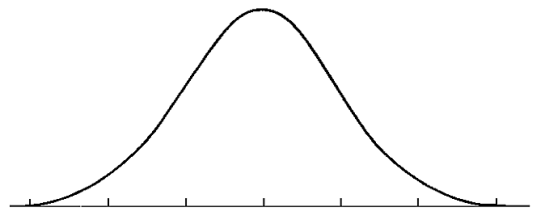 5.  mean = 95; standard deviation = 126.  mean = 100; standard deviation = 156.  mean = 100; standard deviation = 156.  mean = 100; standard deviation = 15A set of data has a normal distribution with a mean of 5.1 and a standard deviation of 0.9.  Find the percent of data within each interval.  Sketch  curve in the space below.  A set of data has a normal distribution with a mean of 5.1 and a standard deviation of 0.9.  Find the percent of data within each interval.  Sketch  curve in the space below.  A set of data has a normal distribution with a mean of 5.1 and a standard deviation of 0.9.  Find the percent of data within each interval.  Sketch  curve in the space below.  A set of data has a normal distribution with a mean of 5.1 and a standard deviation of 0.9.  Find the percent of data within each interval.  Sketch  curve in the space below.  A set of data has a normal distribution with a mean of 5.1 and a standard deviation of 0.9.  Find the percent of data within each interval.  Sketch  curve in the space below.  7.  between 4.2 and 5.18.  between 6.0 and 6.98.  between 6.0 and 6.99.  greater than 6.99.  greater than 6.910.  between 4.2 and 6.011.  less than 4.211.  less than 4.212.  less than 5.112.  less than 5.113.  Scores on an exam are normally distributed with a mean of 76 and a standard deviation of 10. Sketch curve              below13.  Scores on an exam are normally distributed with a mean of 76 and a standard deviation of 10. Sketch curve              below13.  Scores on an exam are normally distributed with a mean of 76 and a standard deviation of 10. Sketch curve              below13.  Scores on an exam are normally distributed with a mean of 76 and a standard deviation of 10. Sketch curve              below13.  Scores on an exam are normally distributed with a mean of 76 and a standard deviation of 10. Sketch curve              belowa)  In a group of 230 tests, how many students score above 96?a)  In a group of 230 tests, how many students score above 96?b)  In a group of 230 tests, how many students score below 66?b)  In a group of 230 tests, how many students score below 66?c)  In a group of 230 tests, how many students score within one standard deviation of the mean?14.  The number of nails of given length is normally distributed with a mean length of 5.00 in. and a standard deviation of 0.03 in.  Sketch curve below.14.  The number of nails of given length is normally distributed with a mean length of 5.00 in. and a standard deviation of 0.03 in.  Sketch curve below.14.  The number of nails of given length is normally distributed with a mean length of 5.00 in. and a standard deviation of 0.03 in.  Sketch curve below.14.  The number of nails of given length is normally distributed with a mean length of 5.00 in. and a standard deviation of 0.03 in.  Sketch curve below.14.  The number of nails of given length is normally distributed with a mean length of 5.00 in. and a standard deviation of 0.03 in.  Sketch curve below.a)  Find the number of nails in a bag of 120 that are less than 4.94 in. long.a)  Find the number of nails in a bag of 120 that are less than 4.94 in. long.b)  Find the number of nails in a bag of 120 that between 4.97 and 5.03 in. long.b)  Find the number of nails in a bag of 120 that between 4.97 and 5.03 in. long.c)  Find the number of nails in a bag of 120 that are over 5.03 in. long.